ZATWIERDZAM…………………………………….              (Zamawiający)SPECYFIKACJA ISTOTNYCH WARUNKÓW ZAMÓWIENIA(SIWZ)pn.:„Zaprojektowanie, audyt, dostawa, wdrożenie, hosting oraz wsparcie Strony Internetowej wraz z aplikacją zarządzania treścią Strony Internetowej (CMS) dla spółki  Koleje MałopolskieSp. z o.o.”zamówienie sektoroweo wartości mniejszej niż próg unijnyw trybie przetargu nieograniczonegoZnak sprawy: DZ/251/11/2021W przedmiotowym postępowaniu nie stosuje się przepisów ustawy z dnia 11 września 2019. Prawo zamówień publicznych ( Dz. U. z 2019 r. poz.2019 z późn. zm.) na podstawie art. 2 ust. 1 pkt 2 ustawy.Postępowanie prowadzone jest przy użyciu Platformy Zakupowej Spółki „Koleje Małopolskie” w Krakowie.Zamawiający:„Koleje Małopolskie”  Sp. z o.o. 30-017 Kraków, ul. Racławicka 56/416Adres do korespondencji: 30-556 Kraków, ul. Wodna 2	– Departament Zamówień e-mail: zamówienia@kolejemalopolskie.com.plSPIS TREŚCI:I. Opis przedmiotu zamówienia	3II.Termin wykonania zamówienia	4III.Opis warunków udziału w postępowaniu oraz opis sposobu dokonywania oceny    spełniania tych warunków………………………………………………………………………………..4IV.Wykaz oświadczeń i dokumentów, jakie mają dostarczyć Wykonawcy w celu    potwierdzenia spełnienia warunków udziału w postępowaniu	7V.Informacja o sposobie porozumiewania się Zamawiającego z Wykonawcami oraz   przekazywania oświadczeń  i  dokumentów	8VI.Wskazanie osób uprawnionych do porozumiewania się z Wykonawcami	8VII.Termin związania ofertą	8VIII.Wymagania dotyczące wadium	8IX.Opis sposobu przygotowywania ofert	8X.Miejsce oraz termin składania i otwarcia ofert	.9XI.Opis sposobu obliczenia ceny	10XII.Oferty składane przez osoby fizyczne nie prowadzące działalności gospodarczej……….....10XIII.Opis kryteriów, którymi Zamawiający będzie się kierował przy wyborze oferty wraz      z podaniem znaczenia tych kryteriów oraz sposobu oceny ofert	11XIV.Zabezpieczenie należytego wykonania umowy…………………………………………………..14XV.Informacja o formalnościach, jakie powinny zostać dopełnione po wyborze oferty      w celu zawarcia umowy w sprawie zamówienia.	14XVI.Informacja o formalnościach, jakie powinny zostać dopełnione po zawarciu     umowy……………………………………………………………………………………………………..15XVII.Istotne dla stron postanowienia, które zostaną wprowadzone do treści zawieranej     umowy	15XVIII.Pozostałe informacje	16XIX.Klauzula informacyjna ……………………………………………………………………………......16Załącznikami do niniejszej SIWZ są:opis przedmiotu zamówienia (załącznik nr 1);formularz ofertowy (załącznik nr 2);wzór oświadczenia o spełnianiu warunków udziału w postępowaniu (załącznik nr 3);projekt umowy + załączniki (załącznik nr 4),wykaz usług (załącznik nr 5),wykaz osób (załącznik nr 6).Opis przedmiotu zamówieniaPrzedmiotem zamówienia jest zaprojektowanie, wykonanie audytu wdrożenia, zapewnienie serwera hostującego wraz z hostingiem oraz wsparcie techniczne Strony www Kolei Małopolskich Sp. z o.o. – audyt, koncepcja, realizacja, wdrożenie, hosting, wsparcie.Wykonawca wykona Stronę www, która będzie mieć 4 cele – sprzedażowy, informacyjny, promocyjny, kontaktowy:Wykonawca zobowiązuje się przekazać wykaz Dokumentacji technicznej zgodnie z Harmonogramem Wdrożenia;Wykonawca zobowiązuje się wykonać Stronę www zgodnie z Ustawą z dnia 4 kwietnia 2019 roku        o dostępności cyfrowej stron internetowych i aplikacji mobilnych podmiotów publicznych (Dz.U.2019.848);Wykonanie analizy przedwdrożeniowej mającej na celu zebranie  informacji o potrzebach Zamawiającego  w zakresie obsługi Strony www;Opracowanie i dostarczenie w formie elektronicznej założeń funkcjonowania Strony www;Opracowanie i dostarczenie w formie elektronicznej wymagań technicznych (parametry środowiska stronowego, serwerowego, licencje inne niezbędne narzędzia);Zaprojektowanie Strony www w konsultacji z Zamawiającym;Wykonania niezbędnych elementów graficznych oraz zdjęć, jeśli takie będą użyte w projekcie.Wykonania migracji danych (np. pliki/ obrazy (galeria), inne materiały pisane);Opracowanie szczegółowego harmonogramu prac na etapie analizy przedwdrożeniowej                   z uwzględnieniem założeń Zamawiającego;Dostarczenia licencji wdrażanego rozwiązania, w tym licencje bazodanowe, jeśli są konieczne do zachowania ciągłości pracy (na czas nieokreślony);Dostarczenia, zainstalowania, konfiguracji i parametryzacji dostarczonego rozwiązania;Udzielenia Gwarancji na uruchomioną stronę przez okres minimum 24 miesięcy od daty podpisania Końcowego Protokołu Odbioru;Udzielenia wsparcia technicznego na uruchomioną Stronę www przez okres 24 miesięcy od daty podpisania Końcowego Protokołu Odbioru;Wykonawca dokona podpięcia wymaganych narzędzi m.in. Pixel Facebooka/ Google Analytics/Google Tag Manager oraz tych zidentyfikowanych podczas Analizy Przedwdrożeniowej. Jeśli Wykonawca zaproponuje specjalną wtyczkę wbudowaną w CMS’a dającą te same możliwości, wtedy dodatkowych podpięć  dokonywać może Zamawiający z możliwym wsparciem ze strony Wykonawcy;Harmonogram Wdrożenia obejmuje 7 etapów:Analiza Przedwdrożeniowa z Projektem Strony www;Prace Instalacyjne i Konfiguracyjne;Migracja Danych;Testy i weryfikacja Strony www;Szkolenie Administratorów Strony www;Przekazanie Praw Autorskich i dostarczenie Licencji;Odbiór oraz Uruchomienie produkcyjne.Wykonawca udzieli gwarancji na uruchomioną stronę na okres minimum 24 miesięcy od daty podpisania Końcowego Protokołu Odbioru. Szczegółowy opis przedmiotu zamówienia zawiera załącznik nr 1 do SIWZ.Zamawiający nie dopuszcza możliwości składania ofert częściowych. Warunki płatności:Wykonawcy przysługuje ryczałtowe wynagrodzenie za zrealizowanie przedmiotu Umowy.Wynagrodzenie zostanie wypłacone w 2 (dwóch) częściach po zakończeniu i odebraniu przez Zamawiającego każdej części przedmiotu Umowy – zgodnie z zapisami Projektu Umowy (załącznik nr 4 do SIWZ).Zamawiający zapłaci wynagrodzenie przelewem na wskazany na fakturze rachunek bankowy Wykonawcy w terminie 14 dni od daty otrzymania prawidłowo wystawionej faktury.Podstawą wystawienia każdej z faktur będzie:Protokół Odbioru po realizacji Etapu od 1 do 2;Końcowy Protokół Odbioru po realizacji Etapu od 3 do 7.Zamawiający oświadcza, że może realizować płatności za faktury z zastosowaniem mechanizmu podzielonej płatności tzw. split payment, zgodnie z obowiązującymi w tym zakresie przepisami prawa. W ofercie Wykonawca obowiązany jest wskazać te części zamówienia, których wykonanie zamierza powierzyć podwykonawcom.Termin wykonania zamówieniaWymagany termin wykonania zamówienia: 8 miesięcy od daty podpisania Umowy.III. Opis warunków udziału w postępowaniu oraz opis sposobu dokonywania oceny spełniania tych warunkówO udzielenie zamówienia mogą ubiegać się Wykonawcy, którzy:posiadają uprawnienia do wykonywania określonej działalności lub czynności, jeżeli ustawy nakładają obowiązek posiadania takich uprawnień;posiadają niezbędną wiedzę i doświadczenie oraz dysponują potencjałem technicznym i osobami zdolnymi do wykonania zamówienia;warunek zostanie spełniony, jeżeli Wykonawca wykaże, że w okresie ostatnich 3 lat przed upływem terminu składania ofert, a jeżeli okres prowadzenia działalności jest krótszy – w tym okresie należycie wykonał, a w przypadku świadczeń okresowych lub ciągłych świadczył, co najmniej trzy (3) usługi odpowiadające swoim rodzajem przedmiotowi zamówienia przez co Zamawiający rozumie zaprojektowanie, wykonanie i wdrożenie portalu lub serwisu internetowego wraz z usługą wykonania i dostarczenia Zamawiającemu systemu zarządzania treścią stron internetowych oraz usługami doradczymi związanymi z przygotowaniem koncepcji portalu lub serwisu internetowego obejmujące: analizę istniejących zasobów informacyjnych klienta, analizę potrzeb               i wymagań klienta, opracowanie architektury treści serwisu i projektów funkcjonalnych         o wartość brutto nie mniejszej niż 100 000 zł (słownie: sto tysięcy złotych 00/100) w przypadku co najmniej dwóch (2) z wykonanych usług.w przypadku wykonawców wspólnie ubiegających się o udzielenie zamówienia warunek musi być spełniony przez co najmniej jednego z Wykonawców.Zamawiający nie dopuszcza, aby warunek posiadania doświadczenia mógł być wykazany przez Wykonawcę z wykorzystaniem potencjału podmiotu trzeciego.w przypadku, gdy wartość wykonanych usług wyrażona była w innej walucie niż złoty (PLN) Wykonawca podaje wartość wykonanych usług w złotych ustaloną na dzień ich wykonania (z dokładnością do dwóch miejsc po przecinku) po średnim kursie ogłoszonym przez Narodowy Bank Polski z dnia wykonania usługi, a jeżeli w tym dniu kursu nie ogłoszono to według tabeli kursu średniego NBP ostatnio przed tą datą ogłoszonego;do sposobu liczenia terminów stosuje się przepisy kodeksu cywilnego (art. 112) tj. termin oznaczony w tygodniach, miesiącach lub latach kończący się z upływem dnia, który nazwą lub datą odpowiada początkowemu dniowi terminu, a gdyby takiego dnia w ostatnim miesiącu nie było – w ostatnim dniu tego miesiąca;do wykazów należy dołączyć dowody określające, czy te usługi zostały wykonane lub są wykonywane należycie przy czym dowodami są referencje bądź inne dokumenty wystawione przez podmiot na rzecz, którego usługi były wykonywane, a jeżeli z uzasadnionej przyczyny o obiektywnym charakterze Wykonawca nie jest w stanie uzyskać tych dokumentów – oświadczenie Wykonawcy. w przypadku świadczeń okresowych lub ciągłych nadal wykonywanych referencie bądź inne dokumenty potwierdzające ich należyte wykonywanie powinny być wydane nie wcześniej niż 3 miesiące przed upływem terminu składania ofert.pod pojęciem „USŁUGI WYKONANE” rozumie się usługi zrealizowane. Pod pojęciem „USŁUGI WYKONYWANE” rozumie się wykonywanie usług, z których pewna część została już wykonana (zrealizowana).Zamawiający w przypadku, gdy przedmiotem zamówienia są świadczenia okresowe         i ciągłe dopuszcza się nie tylko zamówienia wykonane (tj. zakończone), ale również wykonywane. W takim przypadku części zamówienia już faktycznie wykonana musi wypełniać wymogi określone przez Zamawiającego.przyjmuje się, że Wykonawca wykonał usługę w okresie 3 lat przed upływem terminu składania ofert, jeśli w zakresie spełniania warunku określonego w Rozdziale III ust. 1 pkt 1.2. ppkt 1.2.1 SIWZ termin wykonania (np. dowolnie wybrane 365 dni) zawiera się w okresie 3 lat przed upływem terminu składania ofert.Strony internetowe wskazane w wykazie usług podlegać będą ocenie punktowej w zakresie szybkości na urządzeniach mobilnych oraz komputerach. UWAGA! W przypadku podania przez Wykonawcę w wykazie usług więcej niż trzy (3) usługi w celu przyznania punktów w kryterium Szybkość na komputerze oraz Szybkość na telefonie komórkowym, Zamawiający weźmie pod uwagę trzy pierwsze z listy usługi wskazane przez Wykonawcę.warunek zostanie spełniony, jeżeli Wykonawca wykaże, że dysponuje:Koordynator Projektu/Kierownik Projektu - osoba, która posiada co najmniej trzyletnie doświadczenie (nabyte w okresie ostatnich sześciu (6) lat przed upływem terminu składania ofert) w zakresie pełnienia funkcji Kierownika Projektu IT (Project Manager IT) tj. osoby odpowiedzialnej za realizację techniczną wykonania i wdrożenia portalu lub strony internetowej - w co najmniej trzech (3) zrealizowanych komercyjnych projektach internetowych o wartości brutto nie mniejszej niż 100 000,00 zł (słownie: sto tysięcy 00/100) w przypadku co najmniej dwóch (2) z wykonanych projektów.Front End Developer - osoba, która posiada co najmniej trzyletnie doświadczenie (nabyte w okresie ostatnich sześciu (6) lat przed upływem terminu składania ofert) w zakresie pełnienia funkcji Front End Developera w co najmniej trzech (3) zrealizowanych projektach internetowych o wartości nie mniejszej niż 100 000,00 zł (słownie: sto tysięcy 00/100) w przypadku co najmniej dwóch (2) z wykonanych projektów.Programista (Back-End Developer, Full Stack Web Developer) - osoba, która posiada co najmniej trzyletnie doświadczenie (nabyte w okresie ostatnich sześciu (6) lat przed upływem terminu składania ofert) w zakresie pełnienia funkcji Programisty w co najmniej 3 (trzech) zrealizowanych projektach internetowych o wartości nie mniejszej niż 100 000,00 zł (słownie: sto tysięcy 00/100) w przypadku co najmniej dwóch (2) z wykonanych projektów.Specjalista ds. użyteczności (UX designer/UI designer) - osoba, która posiada co najmniej trzyletnie doświadczenie (nabyte w okresie ostatnich sześciu (6) lat przed upływem terminu składania ofert) w zakresie pełnienia funkcji Specjalisty ds. użyteczności (UX designer), mająca doświadczenie w projektowaniu grafiki stron internetowych w co najmniej trzech (3) zrealizowanych projektach internetowych o wartości nie mniejszej niż 100 000,00 zł (słownie: sto tysięcy 00/100) w przypadku co najmniej dwóch (2) z wykonanych projektów.Specjalista ds. optymalizacji witryn (konsultant SEO/SEM) - osoba, która posiada co najmniej dwuletnie doświadczenie (nabyte w okresie ostatnich sześciu (6) lat przed upływem terminu składania ofert) w zakresie pełnienia funkcji Specjalisty ds. optymalizacji witryn (konsultant SEO/SEM) podczas wdrożenia portalu internetowego w co najmniej trzech (3) zrealizowanych projektach internetowych o wartości nie mniejszej niż 100 000,00 zł (słownie: sto tysięcy 00/100) w przypadku co najmniej dwóch (2) z wykonanych projektów.Zamawiający co do zasady, dopuszcza łączenie powyżej opisanych funkcji ze sobą, z wyjątkiem stanowisk opisanych  w punktach 1.2.9.1, 1.2.9.4, 1.2.9.5, a także 1.2.9.2 oraz 1.2.9.3.Zamawiający nie dopuszcza, aby warunek posiadania doświadczenia mógł być wykazany przez Wykonawcę z wykorzystaniem potencjału podmiotu trzeciego.znajdują się w sytuacji ekonomicznej i finansowej zapewniającej wykonanie zamówienia;nie podlegają wykluczeniu z postępowania o udzielenie zamówienia.Wykonawcy mogą wspólnie ubiegać się o udzielenie zamówienia. W przypadku, o którym mowa w punkcie 2, Wykonawcy ustanawiają pełnomocnika do reprezentowania ich w postępowaniu o udzielenie przedmiotowego zamówienia albo reprezentowania w postępowaniu i zawarcia umowy w sprawie przedmiotowego zamówienia, co potwierdzą stosownym pisemnym pełnomocnictwem podpisanym przez wszystkie podmioty występujące wspólnie                      o udzielenie przedmiotowego zamówienia.Jako spełnienie wymogu przedłożenia pełnomocnictwa, o którym mowa w punkcie 3, uznaje się również złożenie umowy konsorcjum, jeżeli będzie z niej wynikać upoważnienie dla osoby występującej w postępowaniu do reprezentowania wszystkich podmiotów występujących wspólnie (konsorcjantów) w postępowaniu o udzielenie zamówienia, albo reprezentowania w postępowaniu i zawarcia umowy w sprawie zamówienia.Do Wykonawców, o których mowa w punkcie 2, stosuje się odpowiednio przepisy dotyczące Wykonawcy.Ocena spełnienia przez Wykonawców warunków, o których mowa w punkcie 1 nastąpi na podstawie przedłożonych w ofercie oświadczeń i dokumentów, których wykaz został określony w punkcie IV niniejszej SIWZ, w zakresie spełnia / nie spełnia.Z postępowania o udzielenie zamówienia wyklucza się:Wykonawców, którzy w ciągu ostatnich 3 lat przed wszczęciem postępowania wyrządzili szkodę nie wykonując zamówienia lub wykonując je nienależycie, a szkoda ta nie została dobrowolnie naprawiona do dnia wszczęcia postępowania chyba, że niewykonanie lub nienależyte wykonanie jest następstwem okoliczności, za które Wykonawca nie ponosi odpowiedzialności;Wykonawców w stosunku, do których otwarto likwidację lub których upadłość ogłoszono, z wyjątkiem Wykonawców, którzy po ogłoszeniu upadłości zawarli układ zatwierdzony prawomocnym postanowieniem sądu, jeżeli układ nie przewiduje zaspokojenia wierzycieli poprzez likwidację majątku upadłego;Wykonawców, którzy zalegają z uiszczeniem podatków, opłat lub składek na ubezpieczenie społeczne lub zdrowotne, z wyjątkiem przypadków, gdy uzyskali oni przewidziane prawem zwolnienie, odroczenie, rozłożenie na raty zaległych płatności lub wstrzymanie w całości wykonania decyzji właściwego organu;osoby fizyczne, które prawomocnie skazano za przestępstwo popełnione w związku z postępowaniem o udzielenie zamówienia, przestępstwo przekupstwa, przestępstwo przeciwko środowisku, przestępstwo przeciwko obrotowi gospodarczemu lub inne przestępstwo popełnione w celu osiągnięcia korzyści majątkowych, a także za przestępstwo przeciwko prawom osób wykonujących pracę zarobkową, przestępstwo skarbowe lub przestępstwo udziału                             w zorganizowanej grupie, albo związku mającym na celu popełnienie przestępstwa lub przestępstwa skarbowego;spółki jawne, których wspólnika prawomocnie skazano za przestępstwo popełnione w związku z postępowaniem o udzielenie zamówienia, przestępstwo przekupstwa, przestępstwo przeciwko środowisku, przestępstwo przeciwko obrotowi gospodarczemu lub inne przestępstwo popełnione w celu osiągnięcia korzyści majątkowych, a także za przestępstwo przeciwko prawom osób wykonujących pracę zarobkową, przestępstwo skarbowe lub przestępstwo udziału                             w zorganizowanej grupie albo związku mającym na celu popełnienie przestępstwa lub przestępstwa skarbowego;spółki partnerskie, których partnera lub członka zarządu prawomocnie skazano za przestępstwo popełnione w związku z postępowaniem o udzielenie zamówienia, przestępstwo przekupstwa, przestępstwo przeciwko środowisku, przestępstwo przeciwko obrotowi gospodarczemu lub inne przestępstwo popełnione w celu osiągnięcia korzyści majątkowych, a także za przestępstwo przeciwko prawom osób wykonujących pracę zarobkową, przestępstwo skarbowe lub przestępstwo udziału w zorganizowanej grupie, albo związku mającym na celu popełnienie przestępstwa lub przestępstwa skarbowego;spółki komandytowe oraz spółki komandytowo-akcyjne, których komplementariusza prawomocnie skazano za przestępstwo popełnione w związku z postępowaniem o udzielenie zamówienia, przestępstwo przekupstwa, przestępstwo przeciwko środowisku, przestępstwo przeciwko obrotowi gospodarczemu lub inne przestępstwo popełnione w celu osiągnięcia korzyści majątkowych, a także za przestępstwo przeciwko prawom osób wykonujących pracę zarobkową, przestępstwo skarbowe lub przestępstwo udziału w zorganizowanej grupie, albo związku mającym na celu popełnienie przestępstwa lub przestępstwa skarbowego;osoby prawne, których urzędującego członka organu zarządzającego prawomocnie skazano za przestępstwo popełnione w związku z postępowaniem o udzielenie zamówienia, przestępstwo przekupstwa, przestępstwo przeciwko środowisku, przestępstwo przeciwko obrotowi gospodarczemu lub inne przestępstwo popełnione w celu osiągnięcia korzyści majątkowych,         a także za przestępstwo przeciwko prawom osób wykonujących pracę zarobkową, przestępstwo skarbowe lub przestępstwo udziału w zorganizowanej grupie, albo związku mającym na celu popełnienie przestępstwa lub przestępstwa skarbowego;podmioty zbiorowe wobec, których sąd orzekł zakaz ubiegania się o zamówienia, na podstawie przepisów o odpowiedzialności podmiotów zbiorowych za czyny zabronione pod groźbą kary. nie spełniają warunków udziału w postępowaniu, o których mowa w punktach 1.1 do 1.3;Zamawiający wykluczy z postępowania o udzielenie zamówienia również Wykonawców, którzy:wykonywali bezpośrednio czynności związane z przygotowaniem prowadzonego postępowania lub posługiwali się w celu sporządzenia oferty osobami uczestniczącymi w dokonywaniu tych czynności chyba, że udział tych Wykonawców w postępowaniu nie utrudni uczciwej konkurencji;złożyli nieprawdziwe informacje mające wpływ na wynik prowadzonego postępowania;nie złożyli oświadczenia o spełnianiu warunków udziału w postępowaniu lub dokumentów potwierdzających spełnianie tych warunków lub złożone dokumenty zawierają błędy, z zastrzeżeniem pkt XIII.3 SIWZ;Ofertę Wykonawcy wykluczonego uznaje się za odrzuconą.IV. Wykaz oświadczeń i dokumentów, jakie mają dostarczyć Wykonawcy w celu potwierdzenia spełnienia warunków udziału w postępowaniuW celu potwierdzenia spełnienia warunków określonych w punkcie III SIWZ od Wykonawców ubiegających się o przyznanie zamówienia wymagane jest przedstawienie następujących dokumentów:Oświadczenie o spełnianiu warunków udziału w postępowaniu określonych w punkcie III.1 SIWZ (według wzoru stanowiącego załącznik nr 3 do SIWZ).Aktualny odpis z właściwego rejestru albo aktualne zaświadczenie o wpisie do ewidencji działalności gospodarczej, jeżeli odrębne przepisy wymagają wpisu do rejestru lub zgłoszenia do ewidencji działalności gospodarczej, wystawione nie wcześniej niż 3 miesiące przed upływem terminu składania ofert.wykazu wykonanych usług w okresie ostatnich trzech (3) lat przed upływem terminu składania ofert, a jeżeli okres prowadzenia działalności jest krótszy – tym okresie, wraz z podaniem ich wartości, dat wykonania i podmiotów na rzecz, których usługi zostały wykonane, w zakresie wymaganym w rozdziale III ust. 1 pkt 1.2. ppkt 1.2.1 SIWZ. Wzór dokumentu zawarty jest w Załączniku nr 5 do SIWZ. Do wykazów należy dołączyć dowody określające, czy te usługi zostały wykonane lub są wykonywane należycie, przy czym dowodami są referencje bądź inne dokumenty wystawione przez podmiot na rzecz, którego usługi były wykonywane, a jeżeli z uzasadnionej przyczyny o obiektywnym charakterze Wykonawca nie jest w stanie uzyskać tych dokumentów – oświadczenie Wykonawcy. wykazu osób skierowanych przez Wykonawcę do realizacji zamówienia, spełniających wymagania określone w rozdziale III ust. 1 pkt 1.2. ppkt 1.2.10 (tj. 1.2.10.1-1.2.10.5) wraz z informacjami na temat ich doświadczenia niezbędnych do wykonania zamówienia. Wzór dokumentu zawarty jest w Załączniku nr 6 do SIWZ.W przypadku oferty złożonej przez Wykonawców występujących wspólnie dokumenty wymienione w pkt. 1.2 składa każdy z Wykonawców.Dokumenty wymienione w punkcie 1 mogą być przedstawione w formie dokumentów opatrzonych kwalifikowanym podpisem elektronicznym (forma elektroniczna) albo dokumentów podpisanych           w sposób umożliwiający ustalenie osoby go podpisującej np.: skan podpisanych dokumentów (forma dokumentowa), a w przypadku dokumentu, o którym mowa w pkt 1.2. wydanym w Polsce w formie wydruku wygenerowanego ze strony internetowej CEIDG (osoby fizyczne) lub ze strony internetowej Ministerstwa Sprawiedliwości (osoby prawne).Jeżeli Wykonawca ma siedzibę lub miejsce zamieszkania poza terytorium Rzeczpospolitej Polskiej, Wykonawca składa dokument lub dokumenty wystawione w kraju, w którym ma siedzibę lub miejsce zamieszkania potwierdzające, że nie otwarto jego likwidacji ani nie ogłoszono upadłości.Ponadto na żądanie Zamawiającego wystosowane po upływie terminu składania ofert Wykonawca, który ma siedzibę lub miejsce zamieszkania poza terytorium Rzeczpospolitej Polskiej i złożył dokument lub dokumenty wskazane w pkt 4 niebędące odpisem z rejestru działalności gospodarczej, składa odpis z właściwego rejestru o ile wpis do rejestru jest wymagany. Dokumenty, o których mowa w pkt 4-5 powinny być wystawione nie wcześniej niż 3 miesiące przed upływem terminu składania ofert. w formie dokumentów opatrzonych kwalifikowanym podpisem elektronicznym (forma elektroniczna) albo dokumentów podpisanych w sposób umożliwiający ustalenie osoby go podpisującej np.: skan podpisanych dokumentów (forma dokumentowa).Jeżeli w kraju pochodzenia osoby lub w kraju, w którym Wykonawca ma siedzibę lub miejsce zamieszkania nie wydaje się dokumentów, o których mowa w punkcie 4-5, zastępuje się je dokumentem zawierającym oświadczenie złożone przed notariuszem, właściwym organem sądowym, administracyjnym, albo organem samorządu zawodowego lub gospodarczego odpowiedniego kraju pochodzenia osoby lub kraju, w którym Wykonawca ma siedzibę lub miejsce zamieszkania. Zapis      pkt 6. stosuje się odpowiednio.Dokumenty sporządzone w języku obcym są składane wraz z tłumaczeniem na język polski. V. Informacja o sposobie porozumiewania się Zamawiającego z Wykonawcami oraz  przekazywania oświadczeń  i  dokumentówPostępowanie o udzielenie zamówienia prowadzi się w języku polskim.Wszelkie oświadczenia, wnioski, zawiadomienia, informacje Zamawiający i Wykonawcy przekazują drogą elektroniczną poprzez platformę zakupową Zamawiającego https://platformazakupowa.pl/pn/kolejemalopolskie/proceedingslub na adres mailowy zamowienia@kolejemalopolskie.com.plUWAGA! Ofertę Wykonawcy mogą złożyć tylko za pomocą platformy zakupowej https://platformazakupowa.pl/pn/kolejemalopolskie/proceedingsJeżeli Zamawiający lub Wykonawcy przekazują oświadczenia, wnioski, zawiadomienia, informacje drogą elektroniczną, każda ze stron na żądanie drugiej niezwłocznie potwierdza fakt ich otrzymania.VI. Wskazanie osób uprawnionych do porozumiewania się z WykonawcamiOsobami uprawnionymi do porozumiewania się z Wykonawcami są:1.1.W sprawach formalnych: p. Edyta Nogaj, e-mail: zamowienia@kolejemalopolskie.com.plVII. Termin związania ofertąWykonawca jest związany ofertą od upływu terminu składania ofert do dnia 11.08.2021 r.Wykonawca samodzielnie lub na wniosek Zamawiającego może przedłużyć termin związania ofertą  o oznaczony okres.Bieg terminu związania ofertą rozpoczyna się wraz z upływem terminu otwarcia ofert.VIII. Wymagania dotyczące wadiumNie dotyczy.IX. Opis sposobu przygotowywania ofertWymagania i zalecenia ogólne.Oferta powinna być przygotowana z uwzględnieniem poniższych zasad:Wykonawca może złożyć tylko jedną ofertę.Ofertę należy złożyć pod rygorem nieważności jako:dokument opatrzony kwalifikowanym podpisem elektronicznym (forma elektroniczna) albodokument podpisany w sposób umożliwiający ustalenie osoby go podpisującej np.: skan podpisanych dokumentów (forma dokumentowa).Oferta musi odpowiadać wymogom określonym w niniejszej SIWZ.Nie dopuszcza się składania ofert wariantowych.Nie dopuszcza się składania ofert częściowych.Zamawiający nie przewiduje udzielenia zamówienia uzupełniającego.Ofertę należy sporządzić w języku polskim pod rygorem nieważności.Załączone do oferty dokumenty sporządzone w językach obcych winny być przetłumaczone na język polski.Wszystkie strony dokumentu stanowiącego Ofertę winny być ponumerowane, a pliki                          z zawartością oferty opisane „OFERTA” (nazwa Wykonawcy) plik 1 z…… .Wymaga się, aby wszystkie zapisy były dokonane w sposób czytelny.Wymaga się, aby oferta była podpisana przez osobę lub osoby uprawnione do zaciągania zobowiązań, w sposób jednoznacznie identyfikujący osobę lub osoby podpisujące ofertę.Ofertę należy złożyć z wykorzystaniem platformy zakupowej Spółki „Koleje Małopolskie”, zgodnie z regulaminem platformy zakupowej. Adres, pod którym dostępna jest platforma - https://platformazakupowa.pl/pn/kolejemalopolskie/proceedingsPełnomocnictwo do podpisania oferty należy dołączyć do oferty, o ile prawo do podpisania oferty nie wynika z innych dokumentów dołączonych do oferty. Przyjmuje się, że pełnomocnictwo do podpisania oferty obejmuje pełnomocnictwo do poświadczenia za zgodność z oryginałem ewentualnych kopii składanych wraz z ofertą.Koszty opracowania i złożenia oferty ponosi Wykonawca.Zmiany i wycofanie oferty:Wykonawca może przed upływem terminu składania ofert wprowadzić zmiany w złożonej ofercie lub ją wycofać. Zarówno zmiany jak i wycofanie oferty wymagają zachowania formy takiej jak złożenie oferty, zgodnie z zasadami określonymi na platformie zakupowej.Zawartość oferty:Dokumenty stanowiące treść oferty:Wypełniony formularz oferty (zgodnie z załącznikiem nr 2 do SIWZ) podpisany przez Wykonawcę, w sposób określony w rozdz. IX  pkt 1.11 SIWZ;Wypełniony wykaz usług (zgodnie z załącznikiem nr 5 do SIWZ) podpisany przez Wykonawcę, w sposób określony w rozdz. IX pkt 1.11. SIWZ;Wypełniony wykaz osób (zgodnie z załącznikiem nr 6 do SIWZ) podpisany przez Wykonawcę, w sposób określony w rozdz. IX pkt 1.11. SIWZ.Dokumenty potwierdzające spełnienie warunków udziału i brak podstaw do wykluczenia: Oświadczenia i dokumenty wymienione w punkcie IV SIWZ podpisane przez Wykonawcę,   w sposób określony w rozdz. IX pkt 1.11 SIWZ.Dokumenty formalne identyfikujące Wykonawcę:Upoważnienie (pełnomocnictwo) do reprezentowania Wykonawcy w postępowaniu, jeżeli nie wynika ono z dokumentów przedstawionych w ofercie;Umowa spółki cywilnej określająca sposób reprezentacji Wykonawcy, jeśli dotyczy;Pełnomocnictwo w przypadku podmiotów występujących wspólnie, do reprezentowania ich          w postępowaniu o udzielenie zamówienia albo reprezentowania w postępowaniu i zawarcia umowy w sprawie zamówienia, podpisane przez wszystkie podmioty występujące wspólnie, jeśli dotyczy. X. Miejsce oraz termin składania i otwarcia ofertOferty należy składać za pośrednictwem platformy zakupowej w terminie do dnia 14.05.2021 r. do godz. 10:00 (liczy się data i godzina przekazania oferty na Platformę).Zamawiający niezwłocznie zawiadamia Wykonawcę o złożeniu oferty po terminie. Oferta złożona po terminie nie podlega zwrotowi.Otwarcie ofert nastąpi w dniu 14.05.2021 r. o godz. 10:30. Zamawiający nie przewiduje publicznej sesji otwarcia ofert. W przypadku awarii systemu Platformy, która powoduje brak możliwości otwarcia ofert w terminie wskazanym w pkt 3, otwarcie ofert następuje niezwłocznie po usunięciu awarii.Zamawiający, niezwłocznie po otwarciu ofert, udostępni na Platformie zakupowej informacje o:nazwach albo imionach i nazwiskach oraz siedzibach lub miejscach prowadzonej działalności gospodarczej albo miejscach zamieszkania Wykonawców, których oferty zostały otwarte;cenach zawartych w ofertach.XI. Opis sposobu obliczenia cenyW ofercie należy podać cenę w rozumieniu art. 3 ust. 1 pkt. 1 i ust. 2 ustawy z dnia 9 maja 2014 r.       o informowaniu o cenach towarów i usług (t.j. Dz.U.2019.178) oraz wartości netto, wartość brutto, wartość podatku od towarów i usług VAT.Wszystkie ceny należy podać w złotych polskich (PLN) z dokładnością do dwóch miejsc po przecinku.W przypadku, gdy cena będzie zawierała więcej niż dwa miejsca po przecinku Zamawiający  zaokrągli cenę do 2 (dwóch) miejsc po przecinku, tj. dla cyfr mniejszych od 5 cenę zaokrągli w dół, a dla cyfr równych lub większych od 5 cenę zaokrągli w górę.Cena oferty powinna obejmować wszystkie elementy cenotwórcze realizacji zamówienia, w tym warunki i obowiązki umowne określone w projekcie umowy. Cena oferty stanowi kwotę wynagrodzenia ryczałtowego, jaką Wykonawca może uzyskać za wykonanie całego przedmiotu zamówienia, zgodnie z określeniem tego wynagrodzenia podanym w art. 632. Oznacza to, że Wykonawca przygotowując ofertę oprócz usług wynikających z opisu przedmiotu zamówienia oraz z projektu umowy powinien przewidzieć inne okoliczności, które towarzyszą lub mogą towarzyszyć wykonaniu tego zamówienia zgodnie z obowiązującymi przepisamiObliczona przez Wykonawcę cena oferty stanowić będzie maksymalne wynagrodzenie (wartość umowy).Cena podana w ofercie nie podlega negocjacjom.Jeżeli złożono ofertę, której wybór prowadziłby do powstania u Zamawiającego obowiązku podatkowego zgodnie z przepisami o podatku od towarów i usług, Zamawiający w celu oceny takiej oferty dolicza do przedstawionej w niej ceny podatek od towarów i usług, który miałby obowiązek rozliczyć zgodnie z tymi przepisami. Wykonawca składając ofertę informuje Zamawiającego, czy wybór oferty będzie prowadzić do powstania u Zamawiającego obowiązku podatkowego wskazując nazwę (rodzaj) towaru lub usługi, których dostawa lub świadczenie będzie prowadzić do jego powstania oraz wskazując ich wartość bez kwoty podatku.Rozliczenia między Zamawiającym, a Wykonawcą będą prowadzone w złotych polskich.Umowa zostanie zawarta w walucie PLN (złoty polski).XII. Oferty składane przez osoby fizyczne nie prowadzące działalności gospodarczejOsoba fizyczna nieprowadząca działalności gospodarczej nie załącza do oferty dokumentów,                 o których mowa w pkt IV 1.2. SWIZ tj. aktualnego odpisu z właściwego rejestru albo aktualnego zaświadczenia o wpisie do ewidencji działalności gospodarczej.W cenie oferty należy uwzględnić również koszty związane z zaliczkami z tytułu podatku dochodowego od osób fizycznych i składkami ubezpieczeniowymi (społeczne i zdrowotne), które w części zobowiązany jest pokryć Zamawiający. Wynagrodzenie Wykonawcy będącego osobą fizyczną nieprowadzącą działalności gospodarczej nie zostanie przez Zamawiającego wypłacone w wysokości odpowiadającej cenie oferty, lecz odpowiednio obliczone i wypłacone. XIII. Opis kryteriów, którymi Zamawiający będzie się kierował przy wyborze oferty wraz z podaniem znaczenia tych kryteriów oraz sposobu oceny ofertW toku badania i oceny ofert Zamawiający może żądać od Wykonawców wyjaśnień dotyczących treści złożonych ofert. Nie dopuszcza się prowadzenia między Zamawiającym, a Wykonawcą negocjacji dotyczących złożonej oferty oraz z zastrzeżeniem punktu 5 dokonywanie jakiejkolwiek zmiany w jej treści.W przypadku braku złożenia w ofercie informacji dotyczącej obowiązku podatkowego lub złożenia informacji sprzecznej z obowiązującymi przepisami ustawy o podatku od towarów i usług, Zamawiający wezwie Wykonawcę do złożenia wyjaśnień w celu ustalenia, czy wobec oferty Wykonawcy zachodzą podstawy do poprawy omyłek polegających na niezgodności oferty z SIWZ, niepowodujących istotnych zmian w treści oferty lub do odrzucenia oferty jako nieważnej na podstawie odrębnych przepisów. Jeśli ze specyfiki przedmiotu zamówienia lub właściwości Wykonawcy składającego ofertę nie wynika, że wybór oferty nakłada na Zamawiającego obowiązek podatkowy, Zamawiający nie ma obowiązku wzywania Wykonawcy do składania wyjaśnień w tym zakresie.Zamawiający wzywa Wykonawców, którzy w określonym terminie:nie złożyli wymaganych przez Zamawiającego oświadczeń lub dokumentów lub,którzy nie złożyli pełnomocnictw lub,którzy złożyli wymagane przez Zamawiającego oświadczenia i dokumenty zawierające błędy lub,którzy złożyli wadliwe pełnomocnictwado ich złożenia w wyznaczonym terminie chyba, że mimo ich złożenia oferta Wykonawcy podlega odrzuceniu, albo konieczne byłoby unieważnienie postępowania.Złożone na wezwanie Zamawiającego oświadczenia lub dokumenty powinny potwierdzać spełnianie przez Wykonawcę warunków udziału w postępowaniu oraz spełnianie przez oferowane usługi wymagań określonych przez Zamawiającego, nie później niż w dniu wyznaczonym przez Zamawiającego jako termin uzupełnienia oświadczeń lub dokumentów.Zamawiający może odstąpić od wezwania Wykonawcy do uzupełnienia dokumentu, o którym mowa w IV.1.2 SIWZ w przypadku, gdy dokument ten Zamawiający jest w stanie uzyskać 
w formie wydruku wygenerowanego ze strony internetowej CEIDG (osoby fizyczne) lub ze strony internetowej Ministerstwa Sprawiedliwości (osoby prawne). W takiej sytuacji wykluczenie Wykonawcy z pkt III.8.4 SIWZ nie znajduje zastosowania.Zamawiający wzywa także w wyznaczonym przez siebie terminie do złożenia wyjaśnień dotyczących oświadczeń lub dokumentów potwierdzających spełnianie warunków udziału w postępowaniu i/lub przez oferowane usługi wymagań określonych przez Zamawiającego.Zamawiający poprawia w tekście oferty:oczywiste omyłki pisarskie,omyłki rachunkowe z uwzględnieniem konsekwencji rachunkowych dokonanych poprawek,inne omyłki polegające na niezgodności oferty z SIWZ niepowodujące istotnych zmian w treści oferty – niezwłocznie zawiadamiając o tym Wykonawcę, którego oferta została poprawiona.Zamawiający zastrzega, że odchylenia obliczonych przez Wykonawcę wartości wynikające z zastosowania różnych sposobów zaokrąglania nie stanowią omyłek rachunkowych wymagających poprawiania.Zamawiający odrzuca ofertę, jeżeli:jej treść nie odpowiada treści SIWZ, z zastrzeżeniem pkt 6.3;jej złożenie stanowi czyn nieuczciwej konkurencji w rozumieniu przepisów o zwalczaniu nieuczciwej konkurencji;zawiera rażąco niską cenę w stosunku do przedmiotu zamówienia;została złożona przez Wykonawcę wykluczonego z udziału w postępowaniu o udzielenie zamówienia;Wykonawca w terminie 3 dni od dnia otrzymania zawiadomienia nie zgodził się na poprawienie omyłki, o której mowa w pkt 6.3;jest nieważna na podstawie odrębnych przepisów;Wykonawca został wykluczony z postępowania.Zamawiający w celu ustalenia, czy oferta zawiera rażąco niską cenę w stosunku do przedmiotu zamówienia zwróci się do Wykonawcy o udzielenie w określonym terminie wyjaśnień dotyczących elementów oferty mających wpływ na wysokość ceny.Zamawiający oceniając wyjaśnienia weźmie pod uwagę obiektywne czynniki, w szczególności oszczędność metody wykonania zamówienia, wybrane rozwiązania techniczne, wyjątkowo sprzyjające warunki wykonywania zamówienia dostępne dla Wykonawcy oraz wpływ pomocy publicznej udzielonej na podstawie odrębnych przepisów.Zamawiający odrzuci ofertę Wykonawcy, który nie złoży wyjaśnień lub jeżeli dokonana ocena wyjaśnień potwierdzi, że oferta zawiera rażąco niską cenę w stosunku do przedmiotu zamówienia.Zamawiający zawiadomi Wykonawców o odrzuceniu ofert podając uzasadnienie faktyczne i prawne.Przy wyborze oferty Zamawiający będzie się kierował następującymi kryteriami:Kryterium - Cena oferty (brutto) - 75% Punkty za cenę zostaną przyznane wg następującego wzoru:	Vx = (Cn / Cx )x 75% x 100, gdzie:	Vx	–  ilość punktów za cenę oferty brutto proponowaną w ofercie badanej,	Cn	–  najniższa cena oferty brutto ze wszystkich ofert,	Cx	–  cena oferty brutto - oferty badanej.1% odpowiada w punktacji końcowej 1 pkt.Maksymalną liczbę punktów tj. 100 otrzyma oferta z najniższą ceną, pozostałe oferty otrzymają punkty uzyskane przy zastosowaniu powyższego wzoru. Kryterium - Ilość zrealizowanych przez przedsiębiorstwo komercyjnych projektów stron internetowych 3 projekty – 1 pkt4 projekty – 2 pkt5 projektów  - 3 pkt6 projektów i więcej - 5 pktKryterium - Szybkość na komputerzeSzybkość  działania trzech (3) stron na desktopie (w jednostkach podanych na Google Page Speed Insight) wskazanych przez Wykonawcę w wykazie usług stanowiący załącznik nr 5 do  SIWZ.Testy zostaną przeprowadzone w terminie do 5 dni roboczych licząc od dnia terminu składania ofertUWAGA! W przypadku podania przez Wykonawcę w wykazie usług więcej niż trzy (3) usługi w celu przyznania punktów w kryterium Szybkość na komputerze oraz Szybkość na telefonie komórkowym, Zamawiający weźmie pod uwagę trzy pierwsze z listy usługi wskazane przez Wykonawcę.Smk – średnia szybkość trzech (3) stron internetowych odczytywanych na komputerze       Sx1 – szybkość pierwszej (1)  strony internetowej podanej przez Wykonawcę obliczona przez   narzędzie Google Page Speed InsightSx2  - szybkość drugiej (2)  strony internetowej podanej przez Wykonawcę obliczona przez narzędzie Google Page Speed InsightSx3 - szybkość trzeciej (3)  strony internetowej podanej przez Wykonawcę obliczona przez narzędzie Google Page Speed Insight0-49 – 0 pkt50-89 – 5 pkt 90- 100- 10 pktKryterium - Szybkość na telefonie komórkowymTesty zostaną przeprowadzone w terminie do 5 dni roboczych licząc od dnia terminu składania ofertUWAGA! W przypadku podania przez Wykonawcę w wykazie usług więcej niż trzy (3) usługi w celu przyznania punktów w kryterium Szybkość na komputerze oraz Szybkość na telefonie komórkowym, Zamawiający weźmie pod uwagę trzy pierwsze z listy usługi wskazane przez Wykonawcę.Smtk – średnia szybkość trzech (3) stron internetowych odczytywanych na telefonie komórkowym Sy1 – szybkość pierwszej (1)  strony internetowej podanej przez Wykonawcę obliczona przez narzędzie Google Page Speed InsightSy2  - szybkość drugiej (2)  strony internetowej podanej przez Wykonawcę obliczona przez narzędzie Google Page Speed InsightSy3 - szybkość trzeciej (3)  strony internetowej podanej przez Wykonawcę obliczona przez narzędzie Google Page Speed Insight0-49 – 0 pkt50-89 – 5 pkt 90- 100- 10 pktZa najkorzystniejszą przyjmuje się ofertę końcową (CK) z ilością punktów wyliczoną wg wzoru:CK= Vx  + E + D2 + Smk + SmtkJeżeli nie można wybrać najkorzystniejszej oferty z uwagi na to, że dwie lub więcej ofert przedstawia taki sam bilans ceny  lub ceny i innych kryteriów oceny ofert, Zamawiający spośród tych ofert wybiera ofertę z najniższą ceną,  a jeżeli zostały złożone oferty o takiej samej cenie Zamawiający wzywa Wykonawców, którzy złożyli te oferty, do złożenia w terminie określonym przez Zamawiającego ofert dodatkowych.Wykonawcy składając oferty dodatkowe nie mogą zaoferować cen wyższych niż zaoferowane w złożonych ofertach.Zamawiający unieważni postępowanie o udzielenie zamówienia, jeżeli:nie wpłynęła żadna oferta nie podlegająca odrzuceniu;wystąpiła istotna zmiana okoliczności powodująca, że prowadzenie postępowania lub wykonanie zamówienia nie leży w interesie Zamawiającego, czego nie można było wcześniej przewidzieć;w przypadku, gdy zostały złożone oferty dodatkowe o takiej samej cenie;cena najkorzystniejszej oferty przewyższa kwotę, którą Zamawiający może przeznaczyć na sfinansowanie zamówienia. W przypadku tym, jeżeli złożono ofertę, której wybór prowadziłby do powstania u Zamawiającego obowiązku podatkowego zgodnie z przepisami o podatku od towarów i usług, do ceny najkorzystniejszej oferty lub oferty z najniższą ceną dolicza się podatek od towarów i usług, który Zamawiający miałby obowiązek rozliczyć zgodnie z tymi przepisami;postępowanie obarczone jest niemożliwą do usunięcia wadą uniemożliwiającą zawarcie ważnej umowy.W przypadku unieważnienia postępowania o udzielenie zamówienia, niezależnie od jego przyczyny, Wykonawcom nie przysługują żadne roszczenia względem Zamawiającego.XIV. Zabezpieczenie należytego wykonania umowyWykonawca, którego oferta zostanie wybrana zobowiązany jest najpóźniej w dniu podpisania umowy wnieść zabezpieczenie należytego wykonania umowy w wysokości 3 % ceny brutto (uwzględniający podatek VAT) podanej w ofercie.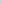 Zabezpieczenie może być wnoszone według wyboru wykonawcy w jednej lub w kilku następujących formach:pieniądzu; poręczeniach bankowych lub poręczeniach spółdzielczej kasy oszczędnościowo-kredytowej, z tym że poręczenie kasy jest zawsze poręczeniem pieniężnym;gwarancjach bankowych;gwarancjach ubezpieczeniowych;poręczeniach udzielanych przez podmioty, o których mowa w art. 6b ust. 5 pkt. 2 ustawy z dnia 9 listopada 2000 r. o utworzeniu Polskiej Agencji Rozwoju Przedsiębiorczości.Zamawiający zastrzega, że projekt poręczeń lub gwarancji należy uzgodnić z Zamawiającym po wyborze oferty, przed podpisaniem umowy. Zabezpieczenie wnoszone w pieniądzu Wykonawca wpłaca przelewem na rachunek bankowy wskazany przez Zamawiającego.Jeżeli zabezpieczenie wniesiono w pieniądzu, Zamawiający przechowuje je na oprocentowanym rachunku bankowym.Zamawiający zwraca zabezpieczenie wniesione w pieniądzu z odsetkami wynikającymi z umowy rachunku bankowego, na którym było ono przechowywane, pomniejszone o koszt prowadzenia tego rachunku oraz prowizji bankowej za przelew pieniędzy na rachunek bankowy Wykonawcy.W trakcie realizacji umowy wykonawca może dokonać zmiany formy zabezpieczenia na jedną lub kilka form, o których mowa w pkt 2.Zabezpieczenie wniesione w gwarancji bankowej lub ubezpieczeniowej będzie nieodwołalne, bezwarunkowe oraz płatne na pierwsze żądanie Zamawiającego.Zmiana formy zabezpieczenia jest dokonywana z zachowaniem ciągłości zabezpieczenia i bez zmniejszenia jego wysokości.Zwrot zabezpieczenia nastąpi w terminie 30 dni od dnia wykonania umowy i uznania przez Zamawiającego należytego jej wykonania na wezwanie skierowane przez Wykonawcę do Zamawiającego w formie pisemnej ze wskazaniem numeru rachunku bankowego Wykonawcy, na który ma być dokonany zwrot.Zamawiający może zatrzymać zabezpieczenie w celu pokrycia roszczeń z tytułu niewykonania lub nienależytego wykonania umowy w szczególności gdy Wykonawca:gdy Wykonawca nie zrealizuje umowy należycie, nie realizuje obowiązków wynikających z udzielonej rękojmi za wady,nie reguluje należności wobec podwykonawcy z tytułu wykonania przez niego dostaw lub usług powierzonych na podstawie niniejszej umowy,w przypadku naliczenia przez Zamawiającego kar umownychXV. Informacja o formalnościach, jakie powinny zostać dopełnione po wyborze oferty w celu zawarcia umowy w sprawie zamówienia.Umowa w sprawie zamówienia zostanie zawarta w terminie nie krótszym niż 2 dni od dnia przekazania zawiadomienia o wyborze oferty. Zamawiający może zawrzeć umowę w sprawie zamówienia sektorowego przed upływem terminu, o którym mowa powyżej, jeżeli w postępowaniu o udzielenie zamówienia została złożona tylko jedna oferta.Umowa jest zawierana w miejscu i terminie określonym przez Zamawiającego. Jeżeli Wykonawca, którego oferta została wybrana, uchyla się od zawarcia umowy w sprawie zamówienia, Zamawiający wybiera ofertę najkorzystniejszą spośród pozostałych ofert, bez przeprowadzania ich ponownej oceny, chyba że zachodzą przesłanki określone w punkcie XIII pkt 15 SIWZ.Zakres świadczenia Wykonawcy wynikający z umowy jest tożsamy z jego zobowiązaniem zawartym w ofercie.W przypadku, gdy zostanie wybrana oferta Wykonawców wspólnie ubiegających się o udzielenie zamówienia Wykonawca przez zawarciem umowy z Zamawiającym, na wezwanie Zamawiającego, przedłoży umowę regulującą współpracę tych Wykonawców, w której:wykonawcy wskażą:sposób reprezentacji Wykonawców wobec Zamawiającego w związku                                z wykonywaniem umowy zawartej z Zamawiającym w zakresie: podpisania umowy                       z Zamawiającym, podejmowania zobowiązań, otrzymywania poleceń od Zamawiającego, wyznaczania osób do kontaktów z Zamawiającym, realizowania obowiązków z tytułu udzielonej gwarancji jakości lub rękojmi za wady;Wykonawcę upoważnionego do wystawiania dokumentów związanych z płatnościami na podstawie, których Zamawiający będzie dokonywał zapłaty i do otrzymywania płatności od Zamawiającego;zawarte będzie oświadczenie, że wszyscy Wykonawcy ponoszą solidarną odpowiedzialność za wykonanie umowy  zawartej z Zamawiającym.Umowa może nie zawierać powyższych postanowień, jeżeli z innych dokumentów Wykonawcy złożonych Zamawiającemu (np. pełnomocnictw, oświadczeń) wynikać będzie, że spełnione zostały powyższe wymagania.Jeżeli Wykonawca, którego oferta została wybrana jest osobą fizyczną zobowiązany jest przed podpisaniem umowy podać: miejsce (adres) zamieszkania oraz nr PESEL.W przypadku, gdy Wykonawca powierzy część zamówienia Podwykonawcy jest on zobowiązany przed zawarciem umowy przedłożyć na żądanie Zamawiającego umowę z Podwykonawcą określającą pełny zakres powierzonych czynności.Przed zawarciem umowy Wykonawca zobowiązany jest złożyć oświadczenie o numerze rachunku bankowego na potrzeby rozliczeń w związku z realizacją zamówienia wraz z oświadczeniem czy wskazany rachunek podany jest w wykazie podatników VAT prowadzonym w postaci elektronicznej przez Szefa Krajowej Administracji Skarbowej. Wykaz jest dostępny pod adresem https://www.podatki.gov.pl/wykaz-podatnikow-vat-wyszukiwarkaDokumenty, o których mowa w pkt 4-7 wybrany Wykonawca powinien dostarczyć do Departamentu Zamówień we wskazanym w zawiadomieniu o wyborze oferty terminie.W przypadku nie wywiązania się przez Wykonawcę z nałożonych przez Zamawiającego obowiązków, o których mowa w pkt 4-8 Zamawiający uzna, że Wykonawca uchyla się od zawarcia umowy i zawarcie umowy staje się niemożliwe z przyczyn leżących po stronie Wykonawcy.          XVI. Informacja o formalnościach, jakie powinny zostać dopełnione po zawarciu umowyNie dotyczy.XVII. Istotne dla stron postanowienia, które zostaną wprowadzone do treści zawieranej  umowy w sprawie zamówienia, ogólne warunki umowy, albo wzór umowy, jeżeli Zamawiający wymaga od Wykonawcy, aby zawarł z nim umowę w sprawie zamówienia na takich warunkachIstotne dla Zamawiającego postanowienia, które zostaną wprowadzone do treści zawieranej umowy określa projekt umowy stanowiący załącznik nr 4 do SIWZ.Wykonawca, którego oferta zostanie przez Zamawiającego uznana jako najkorzystniejsza zobowiązuje się do zawarcia umowy na warunkach określonych w ofercie i projekcie umowy.Umowa może zostać zmieniona m.in. w przypadku:zmiany obowiązującej stawki VAT wynikającej z przepisu prawa,zmiany podwykonawców.XVIII. Pozostałe informacjeWykonawca może zwrócić się do Zamawiającego o wyjaśnienie treści SIWZ. Zamawiający jest obowiązany niezwłocznie udzielić wyjaśnień chyba, że prośba o wyjaśnienie treści specyfikacji wpłynęła do Zamawiającego na mniej niż 4 dni przed terminem składania ofert.Zamawiający jednocześnie przekazuje treść wyjaśnienia wszystkim Wykonawcom, którym doręczono SIWZ bez ujawniania źródła zapytania oraz zamieszcza na stronie internetowej, gdzie udostępniono SIWZ.W uzasadnionych przypadkach Zamawiający może w każdym czasie, przed upływem terminu składania ofert zmodyfikować treść SIWZ. Dokonaną modyfikację zamieszcza się na stronie internetowej gdzie udostępniono SIWZ. Jeżeli zmiana treści SIWZ prowadzi do zmiany treści ogłoszenia o zamówieniu, Zamawiający zamieszcza ogłoszenia o zmianie ogłoszenia na stronie internetowej, gdzie udostępniono SIWZ. Jeżeli w wyniku zmiany treści SIWZ jest niezbędny dodatkowy czas na wprowadzenia zmian w ofertach, Zamawiający przedłuża termin składania ofert oraz zamieszcza informacje na stronie internetowej gdzie udostępniono SIWZ.Z tytułu odrzucenia ofert Wykonawcom nie przysługuje roszczenie przeciwko Zamawiającemu.W przypadku unieważnienia postępowania o udzielenie zamówienia, niezależnie od jego przyczyny, Wykonawcom nie przysługują żadne roszczenia względem Zamawiającego.Oferty po dokonaniu wyboru nie będą zwracane Wykonawcom.W sprawach nie uregulowanych postanowieniami niniejszej SIWZ zastosowanie mają przepisy Kodeksu Cywilnego.XIX. Klauzula informacyjnaAdministratorem danych osobowych jest spółka: „Koleje Małopolskie” sp. z o.o. z siedzibą w Krakowie, ul. Racławicka 56/416, 30-017 Kraków -> „Spółka” (adres do korespondencji: „Koleje Małopolskie” sp. z o.o. ul. Wodna 2, 30-556 Kraków).Dane osobowe osoby składającej ofertę w odpowiedzi na opublikowane postępowanie będą przetwarzane w celu podjęcia działań zmierzających do zawarcia umowy (wybór oferenta) a w razie dokonania wyboru – zawarcia i realizacji umowy (art. 6 ust. 1 lit. b RODO).Podstawę przetwarzania danych przedstawicieli oferenta oraz innych osób działających w jego imieniu np. pracowników lub współpracowników a także pozyskania danych na potrzeby postępowania - stanowi uzasadniony interes administratora danych tj. art. 6 ust. 1 lit. f RODO.Podstawę przetwarzania danych w celu dochodzenia, ustalenia lub obrony przez roszczeniami związanymi z postępowaniem lub zawartą umową stanowi uzasadniony interes administratora danych tj. art. 6 ust. 1 lit. f RODO. Dane osobowe mogą być wykorzystywane także w celu realizacji zobowiązań publicznoprawnych wynikających z przepisów prawa  tj. na podstawie realizacji obowiązków prawnych ciążących na administratorze - art. 6 ust. 1 lit. c RODO.Odbiorcami danych mogą być: Urząd Zamówień Publicznych, Biuletyn Informacji Publicznej, dostawcy systemów informatycznych, z których korzysta Spółka i hostingodawca poczty elektronicznej oraz upoważnieni pracownicy Spółki. Poza wskazanymi podmiotami, dane nie będą nikomu ujawniane, chyba, że będzie to niezbędne do realizacji wskazanych wyżej celów lub wynikać to będzie                        z przepisów prawa (z zastrzeżeniem zapewnienia legalności takiego ujawniania).Przysługuje prawo dostępu do danych, w tym uzyskania kopii danych, prawo do przenoszenia danych, prawo do sprostowania i usunięcia danych, ograniczenia przetwarzania oraz prawo do zgłoszenia sprzeciwu (gdy przetwarzanie następuje na podstawie art. 6 ust. 1 lit. f rodo). Przysługuje Państwu prawo wniesienia skargi do organu nadzorczego (Prezesa Urzędu Ochrony Danych Osobowych).Dane osobowe będą przetwarzane przez okres postępowania ofertowego, wykonania umowy oraz przedawnienia wzajemnych roszczeń lub krócej jeżeli zostanie zgłoszony skuteczny sprzeciw. Po upływie wskazanych okresów dane zostaną usunięte lub zanonimizowane.Podanie danych jest dobrowolne, ale niezbędne do realizacji w/w celów.Z administratorem danych można kontaktować się na wyżej podany adres korespondencyjny lub na adres mailowy: sekretariat@kolejemalopolskie.com.pl Administrator danych powołał inspektora ochrony danych, z którym kontakt jest możliwy pod adresem: iod@kolejemalopolskie.com.pl.